SAVJETOVALIŠTE LANTERNATrg Tina Ujevića 5/321300 Makarska021/616-992savjetovaliste.lanterna@st.t-com.hr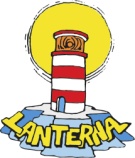 Makarska, 23. travnja 2018. god.Ur.br.: 945/18SREDNJA ŠKOLA FRA ANDRIJE KAČIĆA MIOŠIĆAn/r ravnatelja gosp. Slavka Gudelja Poštovani,            Pozivamo Vas na predavanje Pomozimo im pronaći izlaz (Mladi i depresija) u organizaciji Savjetovališta Lanterna. Predavač je mr.sc. Silvana Krnić, dr.med. spec. psihijatrije u KBC-u Split. Predavanje će se održati u četvrtak 17. 05. 2018. god. u 19 sati u Glazbenoj školi (2. kat).Radovalo bi nas da, kao i do sada, podržite ovo predavanje i pozovete Vaše djelatnike.  Predavanje je dio Lanterninog programa koji se odnosi na stručno usavršavanje nastavnika i onih koji rade s mladima. Ciljevi ovakvih predavanja su bolje razumijevanje potreba mladih, poučavanje stručnjaka za kvalitetniju komunikaciju, usvajanje dodatnih znanja za uspješniji rad s djecom rizičnog ponašanja, osnaživanje stručnjaka kako bi bolje radili svoj posao u institucijama.  Napominjemo da su sve naše aktivnosti besplatne.  Srdačan pozdrav,                                                                                   Predsjednica Udruge: Sanja Puharić, prof.                                                                               